ProfileName: Fujii      Miyuka     family name  given nameNationality: Japan  Birth date: 16/02/2003  (day/month/year)Age:  14   Sex:  female School (year):  Eighth grade in Shiraishi Junior High School Family (name, age and occupation)Father:  Akihiro,44,office worker 　　　　Mother:  Manami,45,office worker Siblings:  Yugo, 11, 5th grader Allergy:  None    Religion:  Buddhist 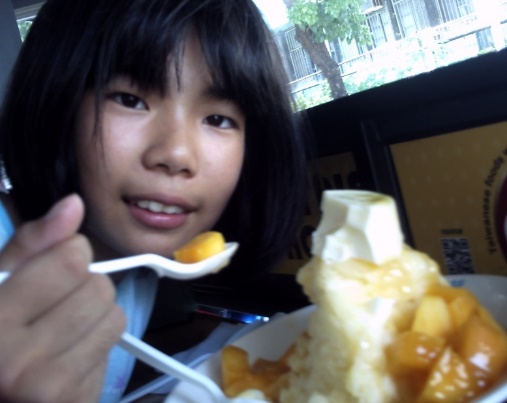 MessageDear family,    Thank you very much for becoming my host family.My name is Miyuka Fuji. My family and friends call me Miyu. So please call me Miyu.I am a member of the table tennis club in my school. And I belong to Boy scouts. I like reading books and handicraft with ropes, sticks and so on. I like outdoor activities, too.I am very excited to go to the United States this spring. I would like to see a lot of things and want to know American culture. I am looking forward to seeing you.                                                                 Sincerely,                                                               藤井　美夢花